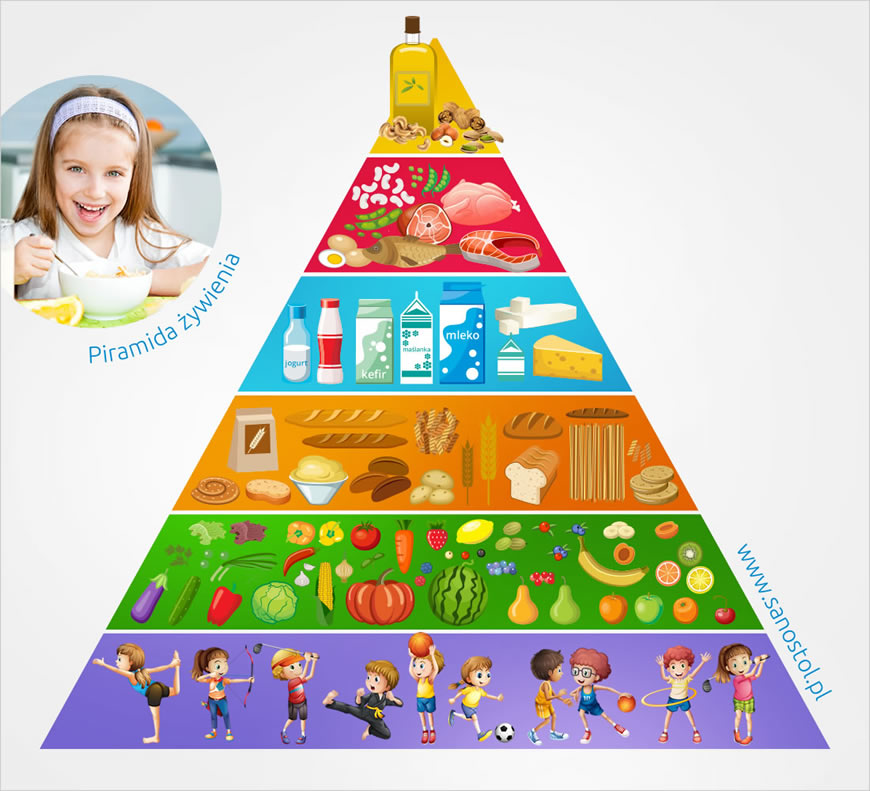 I. Pytania do piramidy:1.Dlaczego w piramidzie najważniejszy jest ruch i aktywność?2. Jaki sport Wam się podoba?3. Czy uprawiacie jakiś sport? Jeśli tak to jaki?4. Czego według piramidy powinniśmy jeść najwięcej,  a czego najmniej?5. Pod jakim kolorem znajdziemy na piramidzie mleko i przetwory mleczne typu: ser, jogurt?6.  Czego powinniśmy jeść  więcej? Mięsa czy produktów zbożowych typu chleb, makaron? II. Dla utrwalenia wiadomości o piramidzie żywienia polecam piosenkę https://www.youtube.com/watch?v=7_Y8QekljEoIII. Do aktywności w domu polecam następujące utwory:https://www.youtube.com/watch?v=oD_4YBKMKFs – „Jarzynowa gimnastyka”https://www.youtube.com/watch?v=4T9mvzAZhD8 – „Gimnastyka na wesoło”https://www.youtube.com/watch?v=351fw50UOn8 – „Gimnastyka smyka”IV. Stwórz razem z dzieckiem zdrową śniadaniówkę , czyli co powinno pojawić się zgodnie z założeniami piramidy żywienia w śniadaniówce przedszkolaka. Przykłady wykonania na następnej stronie.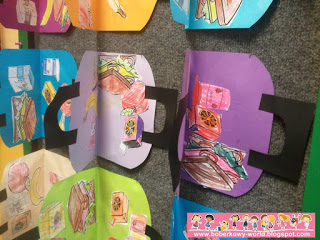 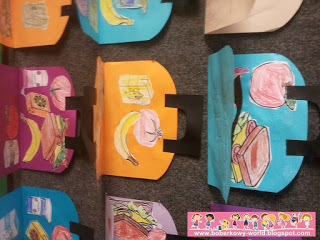 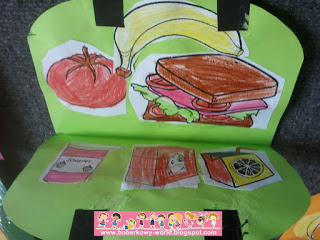 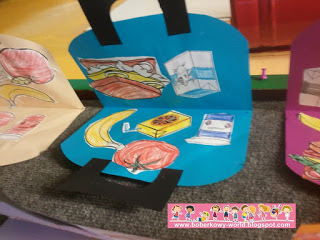 